1708  Birlik Başkanlar Kurulu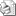 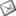 Sayı     : 2009/  1708Konu   : Birlik Başkanlar KuruluGeçen yıl yapılan Başkanlar Kurulu Toplantısı öncesi tüm odalarımızdan talep ettiğimiz sorunlar, çözümleri ve önerileri konusundaki çağrımıza 69 odamızdan 258 konuda görüş ve öneri gelmişti.Söz konusu görüş ve öneriler konularına, ilgili kurum ve kuruluşlara göre gruplandırılmış ve ilgililere ulaştırılmıştır.Bu yıl, 5362 sayılı Esnaf ve Sanatkarlar Meslek Kuruluşları Kanunu’ nun 62. maddesi uyarınca gerçekleştireceğimiz Başkanlar Kurulu Toplantımız, misyon ve vizyon anlayışımız gereği daha kapsamlı olarak 22–25 Ekim 2009 tarihlerinde Marmaris Green Nature Otel’ de gerçekleştirilecektir.Başkanlar Kurulu Toplantısı öncesinde değerlendirilmek üzere, geçen yıllarda olduğu gibi mevcut sorunlarla ilgili görüş ve önerilerinize ihtiyaç duyulmaktadır.Başkanlar Kurulu Toplantımız dışında TÜBİTAK- Türkiye Sanayi Sevk ve İdare Enstitüsü ( TÜSSİDE ) moderatörlüğünde bahsi geçen otelde İzmir’ deki ilgili kamu kurum ve kuruluşlarının üst düzey yetkililerinin de katılacağı, esnaf ve sanatkarlarımızın sorunlarının ve bu sorunların çözüm önerilerinin görüşüleceği “Ortak Akıl Platformu”  yapılacaktır.22- 25 Ekim 2009 tarihlerinde gerçekleşecek ve ekte programı yer alan organizasyonumuza eşiniz ile birlikte katılımınız; öncesinde de esnaf ve sanatkarlarımıza yönelik olarak tespit etmiş olduğunuz sorun ve önerileriniz ile birlikte şahsınızın ve eşinizin T.C. kimlik fotokopisinin 7 Ekim 2009 Çarşamba gününe kadar Birliğimize üst yazı ile iletilmesi hususunda bilgilerinizi ve gereğini rica ederiz.      Özcan KILKIŞ                                                                Zekeriya MUTLU     Genel Sekreter                                                            Yönetim Kurulu BaşkanıEK: Organizasyon ProgramıAyrıntılı bilgi ve geri dönüş için: 489 23 95 ( Burcu Börekçi )BAŞKANLAR KURULU TOPLANTISIVEORTAK AKIL PLATFORMU PROGRAMI22 EKİM PERŞEMBE13:00 Otele giriş17:00 Birlik Başkanlar Kurulu Toplantısı20:00 Akşam Yemeği23 EKİM CUMA08:30 Kahvaltı09:30 Ortak Akıl Platformu ( Sabah Oturumu )( 10:00 Misafir Eşlerinin Gezi Programı )12:00 Öğle Yemeği13:30 Ortak Akıl Platformu ( Öğleden Sonra Oturumu )16:00 Serbest Zaman20:00 Gala Yemeği24 EKİM CUMARTESİ09:00 Kahvaltı10:30 Tekne gezisi12:00 Öğle Yemeği ( Teknede )17:00 Otele Dönüş20:00 Akşam Yemeği25 EKİM PAZAR09:00 Kahvaltı10.00 Serbest Zaman13:00 Otelden AyrılışADRES       :Green Nature Resort Otel   Siteler Mahallesi Çevreyolu Sokak No : 27 / 26 Armutalan / MarmarisTELEFON  : 0 252 417 61 20